FORMULAIRE DE CANDIDATURE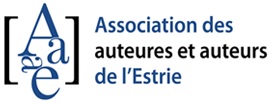 À UN PRIX LITTÉRAIRE DE L’AAAEDate : ________________________________________Vous ne pouvez inscrire une œuvre qu’à un seul prix littéraire de l’AAAE. Choisir parmi ceux-ci :Consultez le site Internet pour connaître les particularités de chacun des prix.ADMISSIBILITÉL’auteur.e réside, travaille de façon régulière ou étudie à temps plein en Estrie depuis au moins un an.L’auteur.e est membre en règle de l’Association des auteures et auteurs de l’Estrie pour l’année où il soumet sa candidature et celle où les prix sont dévoilés.L’œuvre est publiée entre le 1er juillet de l’année impaire précédente et le 30 juin de l’année impaire en cours.ENVOI DES OUVRAGESVeuillez faire parvenir trois exemplaires de vos œuvres au plus tard le 1er juillet de l’année impaire en cours, le cachet de la poste faisant foi de l’envoi, à :Association des auteures et auteurs de l'Estrie
151 rue de l’Ontario, Sherbrooke (Québec)  J1J 3P8www.aaaestrie.ca
Tél. : 819-791-6539Les livres soumis ne seront pas retournés aux auteur.e.s .
Les membres du jury se réservent le droit de ne pas attribuer les prix.
Au moins sept (7) titres différents devront être inscrits à l’un ou l’autre concours pour que ce dernier ait lieu. Si le concours devait être annulé, faute d’un nombre suffisant d’œuvres, les œuvres soumises pour l’année en cours seront conservées et prises en compte dans le cadre du prochain concours, et ce, sans préjudice.Prix Alfred-Desrochers (fiction, roman, récit, nouvelles)Prix Alphonse-Desjardins (essai, biographie)Prix Pouliot – Sirois (œuvre destinée à la jeunesse)Prix estrien de littérature grand public (fiction…)Auteur.eAuteur.eAuteur.eAuteur.eAuteur.eAuteur.eAuteur.ePrénomNomTéléphoneCellulaireCellulaireCourrielAdresseVilleCode postalCode postalŒuvre présentéeŒuvre présentéeŒuvre présentéeŒuvre présentéeŒuvre présentéeŒuvre présentéeŒuvre présentéeTitreMaison d’éditionAnnée de publicationTrimestre Trimestre Genre littéraireNom et adresse de l’expéditeur si différent de l’auteurNom et adresse de l’expéditeur si différent de l’auteur